Almanya ve Fransa arasında imzalanan  Elysée Antlaşması‘nın 50. Yıldönümü etkinlikleriROMY SCHNEIDER ANISINASERGİ ve FİLM Gösterimleri10.06. – 10.07.2013İzmir Fransız Kültür Merkezi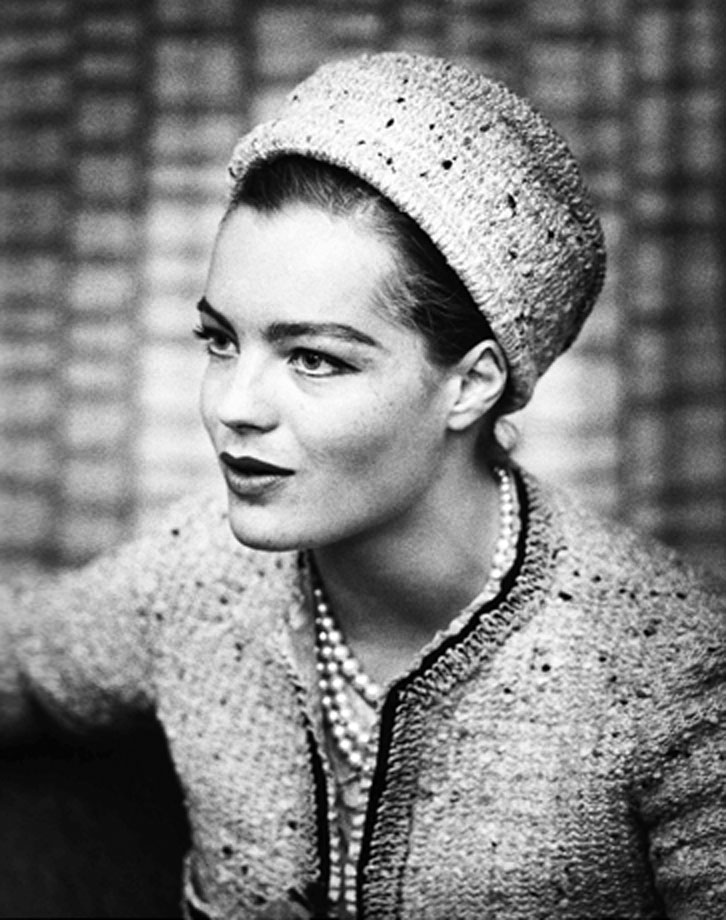 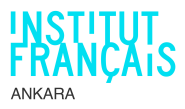 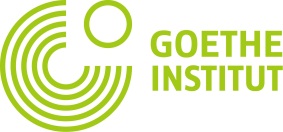 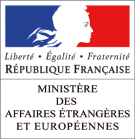 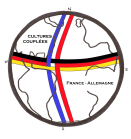 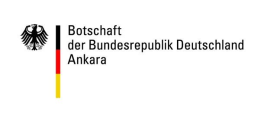 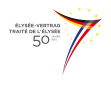 SERGİ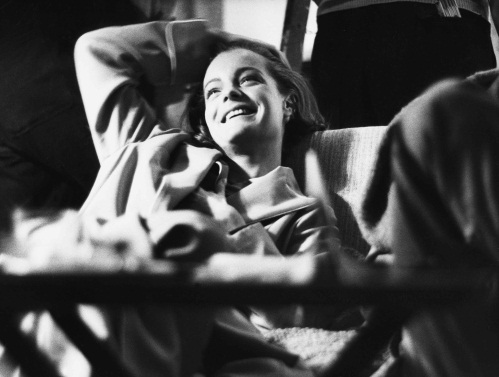 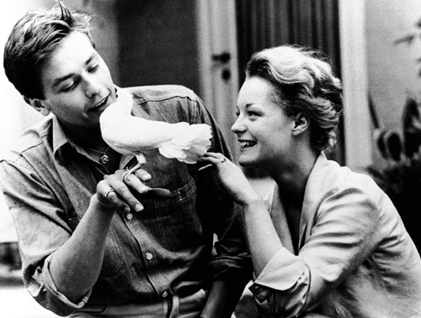 Dünyaca ünlü Alman  film yıldızı Romy Schneider’in 30.  ölüm  yıldönümü nedeni ile Alman Sinematek Müzesi,  Berlinli Fotoğrafçı  Heinz Köster’in siyah/beyaz fotoğrafları  ve magazin dergilerininin kapaklarında yer alan fotoğraflarından  oluşan  bir sergi hazırlamıştır. 10.06.2013 – 10.07.2013  tarihleri arasında İzmir Fransız Kültür Merkezinde  yer alacak olan  sergide, sanatçının bilinmeyen bu fotoğrafları ve film klipleri onun uluslararası kariyerini belirlemekle kalmayıp, Avrupa film tarihindeki yerini de gözler önüne sermektedir.     1938 yılında doğan Romy Schneider, film yıldızı kariyerine 17 yaşında „Sissi“ filmi ile başlamıştır. Kendisinden 10 yaş büyük film yıldızı Karlheinz Böhm’le birlikte çevirdiği  Avusturya Imparatoriçesi Elisabeth’i canlandıran ve bir klişe haline gelen rolü ile kendisini Avrupalı sinema seyircisine kabul ettirmiş ve bu rol ile özdeşleştirmiştir.   1958 yılında Alain Delon ile „Christine“ filminin çekimine başlayan Romy Schneider genç aktörün etkisinde kalarak, 1950 lerde Almanya’da eksik olan özgür yaşamı keşfeder ve genç aktöre aşık olur. Kendisine teklif edilen 4. Sissi filminin çekimlerinde rol almayı red eden yıldız o sırada  kendisine yapılan diğer teklifleri değerlendirerek Paris’e yerleşir ve orada Coco Chanel’in de rehberliğinde bu sevimli kız, şık bir bayana dönüşür.   Alman Sinematek Müzesi,  Berlinli Fotoğrafçı  Heinz Köster’in  fotoğrafları  ile bu geçiş dönemini belgelemiştir. 29 Mayıs 1982 Paris'te ölen Romy Schneider bugün dünya sinemasının yıldızlarından biridir ve dünya çapında milyonlarca hayranı vardır. Sergi çerçevesinde Romy Schneider’in rol aldığı   filmlerden oluşan bir program izleyicilere sunulacaktır.  Serginin açılışı 10.6.2013,Pazartesi günü saat 19:00 da İzmir Fransız Kültür Merkezinde gerçekleşecektir.Filmler“César et Rosalie’’ (Fransa/İtalya/Almanya1972), 107’Yönetmen: Claude SautetOyuncular:  Yves Montand, Romy Schneider, Sami Frey, Eva Maria MeinekeGüzel Rosalie eşi Antoine’dan boşandıktan sonra ailesinin ve sevgilisinin evi arasında gelip gitmektedir.Kızı Catherine’yi kardeşleri yetiştirmektedir. Kendindenyaşça büyük ve başarılı iş adamı César arasındaki ilişki, Rosalie ‘nin çocukluk aşkı David ‘in ortaya çıkması ile bozulur.10.6.2013 saat 20:30, 13.6.2013 saat 20:30**********“Monpti”, (Almanya 1957), 101’Almanca, Türkce ve Fransızca altyazı Yönetmen: Helmut KäutnerOyuncular: Romy Schneider, Horst Buchholz, Mara Lane, Boy Gobert17 yaşındaki güzel terzi kızı Anne-Claire, Macar asıllı bir öğrenci ile tanışır. Ona Monpti yani mon petit „Küçüğüm“ adını koyar. İki genç birbirlerine sırılsıklamaşıktır ve ikiside çok fakirdir. Ancak genç kız sevgilisine zengin bir evin kızı olduğu yalanını söyler. Yalanı ortaya çıkınca çok kötü şeyler olacaktır...11.6.2013 saat 18 :30**********“La Piscine”, Havuz  (İtalya/Fransa1969),120‘Fransızca,Türkce altyazıYönetmen:  Jacques DerayOyuncular. Alain Delon, Romy Schneider, Jane BirkinJean-Paul ve Marianne Côte d’Azur da başbaşa tatil yapmaktadır. Marianne’nin eski sevgilisi yanında kızıyla gelir ve bu aşk yuvası cehenneme döner...11.6.2013 saat 20:30**********“L’Enfer„ Cehennem (Fransa  2009), 102‘BelgeselFransızca, Türkçe altyazı Yönetmen: Serge Bromberg1964 yılında tanınmış Fransız yönetmen Henri-Georges Clouzot çok büyük ümitler vaad eden bir filmin çekimlerine başlar. Başrollerde o dönemin tanınmış oyuncuları Romy Schneider ve Serge Reggiani oynayacaktır. Ancak üç hafta sonra filmin çekimidurdurulur. Neredeyse 50 yıl sonra bu ham malzeme bulunur ve restore edilir. Serge Bromberg‘in bu malzemeyi kullanarak bu belgeseli çeker.12.6.2013 saat 18:30**********“Mädchen in Uniform” - Üniformalı Kadınlar (Almanya/Fransa 1958), 95’Almanca, Türkçe ve Fransızca altyazıYönetmen:  Géza von RadvanyOynl: Romy Schneider, Lili Palmer, Therese Ghiese, Blandine Ebinger, 1910 yılında annesini kaybeden kırılgan Manuela von Meinhardt, sert bir disiplinin hakim olduğu bir yurda gönderilir. Potsdam’daki bu yurt, sadece zengin kızları kabul etmektedir. Manuela kendisine yabancı gelen bu yeni ortamda anlayışlı ve müşfik öğretmeni Bayan von Bernburg’a yakınlık duyar ve ona aşık olduğunu itiraf eder.12.6.2013  saat 20:30**********“L'important c'est d'aimer”, Aslolan Sevmektir  (Fransa 1974), 109‘, Fransızca, Türkҫe altyazılı Yönetmen: Andrzej ŻuławskiOyuncular: Romy Schneider, Jacques Dutronc, Claude Dauphin, Roger BlinBaşarısız aktris Nadine hayatta kalabilmek için porno filmleri çevirmektedir.  Çekimlerde fotoğrafçı Servais ile tanışır ve ona aşık olur. Nadine cinsellik peşindedir, ancak iktidarsız kocası Jacques Chevalier’i hala sevmektedir.13.6.2013  saat 18:30Filmlere giriş ücretsizdir